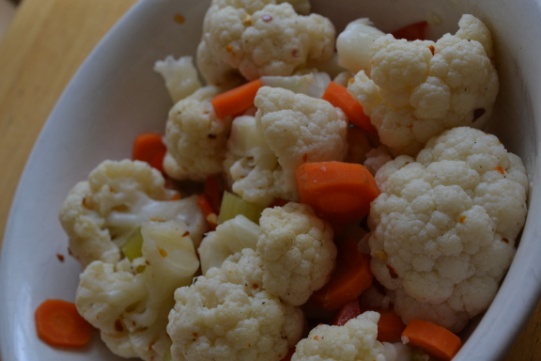 Spicy Cauliflower Salad2 cups vinegar2 cups of water2 tbl of vinegar1bulb of garlic (5- 6 cloves)2 bay leafs1 tbls red hot pepper flakes2 tbls of salt1 head of Cauliflower2 celery stalk2 carrots1 bell pepper  (any color , green, red, or  yellow)Put all the wet ingredients,  ½ the red pepper flakes, Bay leaves, and garlicBring to a boilAdd the Cauliflower, celery, and carrots, 1 pepperBring to a boil reduce heat and cook for 6 min (till cauliflower is tender)Remove from heat and allow to cool 5 minutesDrain liquid reserve the liquid.Put the salad in a bowl sprinkle with remain hot red pepper flakes and sprinkle with salt and add ½ cup of liquid .Tip;  Use remaining liquid  add 1 cup of water  1 could of garlic and  add green beans  bring to boil and store green beans in the liquid for a spicy green been treat. Then recipe is from www.superexhauted.com   /Cauliflower -Salad